SVHS Informational-Explanatory Writing Rubric (Grades 9-12) (Items in parenthesis are SVHS examples)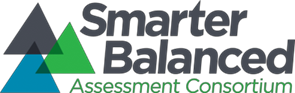 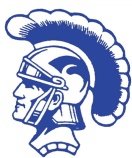 Comments:													TOTAL:SCORE4321Statement of Purpose/FocusThe response is fully sustained and consistently and purposefully focused:Controlling idea or main idea (thesis statement) of a topic is focused, clearly stated, and strongly maintainedControlling idea or main idea of a topic is introduced/communicated clearly within the contextThe response is adequately sustained and generally focused:Focus is clear and for the most part maintained, though some loosely related material may be presentSome context for the controlling idea or main idea of the topic is adequateThe response is somewhat sustained and may have a minor drift in focus:May be clearly focused on the controlling or main idea, but is insufficiently sustainedControlling idea or main idea may be somewhat unclear and unfocusedThe response may be related to the topic, but may provide little or no focus:May be very briefMay have a major driftClaim may be confusing or ambiguousOrganizationThe response has a clear and effective organizational structure creating unity and completeness:Effective, consistent use of a variety of transitional strategies (first, however, on the other hand)Logical progression of ideas from beginning to endEffective introduction and conclusion for audience and purposeStrong connections among ideas, with some syntactic varietyThe response has an evident organizational structure and a sense of completeness, though there may be minor flaws and some ideas may be loosely connected:Adequate use of transitional strategies with some varietyAdequate progression of ideas from beginning to endAdequate introduction and conclusionAdequate, if slightly inconsistent, connection among ideasThe response has an inconsistent organizational structure, and flaws are evident:Inconsistent use of basic transitional strategies with little varietyUneven progression of ideas from beginning to endConclusion and introduction, if present, are weakWeak connection among ideasThe response has little or no discernible organizational structure:Few or no transitional strategies are evidentFrequent extraneous ideas may intrudeElaborationof EvidenceThe response provides thorough and convincing support/evidence for the controlling idea or main idea that includes the effective use of sources, facts, and details.  The response achieves substantial depth that is specific and relevant:Use of evidence from sources (in text citations)  is smoothly integrated, comprehensive, relevant, and concreteEffective use of a variety of elaborative techniques (facts, data, examples, definitions, direct quotes, etc.)The response provides adequate support/evidence for the controlling idea or main idea that includes the use of sources, facts, and details:Some evidence from sources is integrated, though citations may be general or impreciseAdequate use of some elaborative techniquesThe response provides uneven, cursory support/evidence for the controlling idea or main idea that includes partial or uneven use of sources, facts, and details:Evidence from sources is weakly integrated, and citations, if present, are unevenWeak or uneven use of elaborative techniquesThe response provides minimal support/evidence for the controlling idea or main idea that includes little or no use of sources, facts, and details:Use of evidence from source is minimal, absent, in error, or irrelevantLanguageandVocabularyThe response clearly and effectively expresses ideas, using precise language:Use of academic and domain-specific vocabulary is clearly appropriate for the audience and purposeThe response adequately expresses ideas, employing a mix of precise with more general language:Use of domain-specific vocabulary is generally appropriate for the audience and purposeThe response expresses ideas unevenly, using simplistic language:Use of domain-specific vocabulary may at times be inappropriate for the audience and purposeThe response expression of ideas is vague, lacks clarity, or is confusing:Uses limited language or domain- specific vocabularyMay have little sense of audience and purposeConventionsThe response demonstrates a strong command of conventions:Few, if any, errors are present in usage and sentence formationEffective and consistent use of punctuation, capitalization, and spellingThe response demonstrates an adequate command of conventions:Some errors in usage and sentence formation may be present, but no systematic pattern of errors is displayedAdequate use of punctuation, capitalization, and spellingThe response demonstrates a partial command of conventions:Frequent errors in usage may obscure meaningInconsistent use of punctuation, capitalization, and spellingThe response demonstrates a lack of command of conventions:Errors are frequent and severe and meaning is often obscurePrimaryTraits